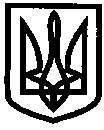 УКРАЇНАУПРАВЛІННЯ ОСВІТИІЗЮМСЬКОЇ МІСЬКОЇ РАДИХАРКІВСЬКОЇ ОБЛАСТІНАКАЗ02.02.2021 										№45Про навчання діям у надзвичайнихситуаціях персоналу управління освітиу 2021 роціКеруючись вимогами Кодексу цивільного захисту України, ДСТУ 5058:2008 «Безпека у надзвичайних ситуаціях. Навчання населення діям у НС. Основні положення», постанови КМУ від 26.06.2013 № 444 «Про затвердження Порядку здійснення навчання населення діям у НС», наказу ДСНС України 08.08.2014 № 458 «Про внесення змін до Програми загальної підготовки працівників підприємств, установ та організацій до дій у НС», наказу МВС України від 28.11.2019 № 991 «Про затвердження Порядку організації та проведення спеціальних об'єктових навчань і тренувань з питань ЦЗ»,НАКАЗУЮ:1. Навчальний рік в системі ЦЗ розпочати 03 лютого і закінчити 30 листопада 2021 року. Місяць грудень використовувати для підбиття підсумків та планування заходів з ЦЗ на наступний рік.2. Створити навчальні групи для проведення теоретичних занять згідно з додатками 1-4.2.1. Проводити заняття:2.1.1.  З працівниками і службовцями, які не призначені до складу формуваньЦЗ, - за «Програмою загальної підготовки діям у надзвичайних ситуаціях персоналу» згідно з додатком 5, шляхом проходження курсового та індивідуального навчання;2.1.2.  Зі складом формувань ЦЗ - за «Програмою спеціальної підготовки до дій у надзвичайних ситуаціях формувань цивільного захисту управління освіти” згідно з додатком 6.2.2. Керівникам навчальних груп:2.2.1. Розробити та подати на затвердження розклади занять, журнали облікупроведення навчання;2.2.2. Домагатися у слухачів глибоких знань з питань захисту від радіоактивних, небезпечних хімічних речовин, природних катаклізмів та в умовах терористичного акту.2.3. Проводити заняття за «Програмою прискореної підготовки персоналууправління освіти до дій в особливий період” згідно з додатком 7). Навчання персоналу за даною Програмою розпочинається одночасно з уведенням в дію «Плану цивільного захисту на особливий період управління освіти».3. Створити комісію перевірки засвоєння персоналом управління освіти змісту програм загальної, спеціальної та прискореної підготовки у складі:голова комісії – Мартинов В.О. перший, заступник голови комісії з питань НС;члени комісії: -  Нестеров В.В. - начальник групи з централізованого господарського обслуговування закладів та установ освіти управління освіти; -   Васько Н.О., начальник відділу змісту та якості освіти управління освіти.- Рєпіна Л.С., секретар комісії, інженер з охорони праці групи з централізованого господарського обслуговування закладів та установ освіти управління освіти.Враховуючи, що у листопаді заплановано проведення на об’єкті спеціального об’єктового тренування, провести у жовтні  перевірку знань в усній формі за змістом програм загальної та спеціальної підготовки.4. Відповідальному з питань цивільного захисту Мартинову В.О.:4.1. Систематично вести «Облік проходження навчання керівного складу іфахівців, діяльність яких пов’язана з організацією і здійсненням заходів зпитань цивільного захисту».5. Контроль за виконанням цього наказу залишаю за собою.Начальник управління освіти					О.БЕЗКОРОВАЙНИЙ	Візи:	Юрист групи з централізованого	господарського обслуговування закладів	та установ освіти управління освіти 				Леонід Науменко	«_____»_______________________2021	З наказом ознайомлений:	____________  Н.О.Васько	____________ В.О.Мартинов	____________ В.В.Нестеров	____________ Л.С.РєпінаВіктор Мартинов 0574322377Додаток 1до наказу управління освіти від 02.02.2021 №45Перелік навчальних групНачальник управління освіти					О.БЕЗКОРОВАЙНИЙ	Візи:	Заступник начальника управління освіти			           Віктор Мартинов	«______»__________________________	Додаток 2до наказу управління освіти від 02.02.2021 №45Навчальна група № 1«Працівники ланки зв’язку та оповіщення»Керівник групи - Яценко І.А., завідувач канцелярії управління освітиНачальник управління освіти					О.БЕЗКОРОВАЙНИЙ	Візи:	Заступник начальника управління освіти			           Віктор Мартинов	«______»___________________________	Додаток 3до наказу управління освіти від 02.02.2021 №45Навчальна група № 2«Працівники медичної ланки»Керівник групи - Васько Н.О., начальник відділу змісту та якості освіти управління освітиНачальник управління освіти					О.БЕЗКОРОВАЙНИЙ	Візи:	Заступник начальника управління освіти			           Віктор Мартинов	«______»___________________________	Додаток 4до наказу управління освіти від 02.02.2021 №45Навчальна група № 3«Працівники протипожежної ланки»Керівник групи - Нестеров В.В., начальник групи з централізованого господарського обслуговування закладів та установ освіти Начальник управління освіти					О.БЕЗКОРОВАЙНИЙ	Візи:	Заступник начальника управління освіти			           Віктор Мартинов	«______»____________________________	Додаток 5до наказу управління освіти від 02.02.2021 №45ПРОГРАМАзагальної підготовки до дій у надзвичайних ситуаціяхперсоналу управління освіти,який не призначений до складу формувань ЦЗІ. Загальні положення1.1. Програма загальної підготовки працівників до дій у надзвичайних ситуаціях (далі - Програма) розроблена відповідно до Кодексу цивільного захисту України, постанови Кабінету Міністрів України від 26.06.2013 № 444 «Про затвердження Порядку здійснення навчання населення діям у надзвичайних ситуаціях», наказу ДСНС України від 06.06.2014 № 458 з метою встановлення змісту різних форм навчання, а також навчального часу на їх проведення.1.2. В процесі вивчення Програми рекомендується:ознайомлення із завданнями та особливостями організації заходів цивільного захисту на об’єкті;вивчення основних способів захисту працівників від уражаючих факторівнадзвичайних ситуацій (далі - НС) з урахуванням особливостей виробничої діяльності;ознайомлення з інформацією, що міститься в «Плані реагування управління освіти Ізюмської міської ради Харківської області, сил і структурних підрозділів на надзвичайні ситуації місцевого рівня»;набуття практичних вмінь щодо користування засобами індивідуального іколективного захисту, первинними засобами пожежогасіння і сприяння проведенню рятувальних та інших невідкладних робіт під час ліквідації НС;оволодіння навичками з надання домедичної допомоги потерпілим.ІІ. Обсяг засвоєних знань та вмінь за Програмою2.1. У результаті проходження навчання за Програмою рекомендується знати:основні небезпечні виробничі фактори, техногенні та природні небезпеки, щоймовірні для місця розташування об’єкта;основні принципи функціонування об’єктової системи цивільного захисту,організацію оповіщення про загрозу і виникнення надзвичайної ситуації;засоби індивідуального та колективного захисту, порядок і правила користування ними;обов’язки і дії працівників під час загрози виникнення або виникнення надзвичайних ситуацій згідно з «Планом реагування управління освіти Ізюмської міської ради Харківської області, сил і структурних підрозділів на надзвичайні ситуації місцевого рівня»;способи та засоби запобігання пожежам та вибухам, типові дії працівників при їх виникненні, способи застосування первинних засобів пожежогасіння;заходи щодо сприяння проведенню на об’єкті аварійно-рятувальних та іншихневідкладних робіт в умовах виникнення НС.2.2. У результаті проходження навчання за Програмою рекомендується вміти:запобігати створенню умов, що можуть привести до виникнення НС;чітко діяти за сигналами оповіщення, практично виконувати заходи згідно з «Планом реагування управління освіти Ізюмської міської ради Харківської області, сил і структурних підрозділів на надзвичайні ситуації місцевого рівня»;користуватися засобами індивідуального і колективного захисту, первиннимизасобами пожежогасіння;сприяти проведенню аварійно-рятувальних та інших невідкладних робіт в умовах виникнення НС;дотримуватися режимів радіаційного захисту;надавати домедичну допомогу потерпілим у НС.2.3. За підсумками навчання за Програмою рекомендується сформувати психологічну готовність до адекватних дій в умовах стресового впливу уражаючих чинників НС.ІІІ. Розподіл навчального часу за розділами Програми та формами навчанняКурсове навчання передбачає формування навчальних груп і здійснюється нанавчально-виробничій базі об’єкта.Індивідуальне навчання передбачає вивчення теоретичного матеріалу самостійно та у формі консультацій з керівниками навчальних груп.IV. Тематика та зміст тем за розділами Програми1. Основні способи захисту і загальні правила поведінки в умовах загрози та виникнення НС.Тема 1. Правила поведінки працівників під час НС природного характеру.Поняття про надзвичайні ситуації. Класифікація НС за масштабом розповсюдження та характером явищ, процесів, що лежать у їх основі.Надзвичайних ситуацій природного характеру притаманні Рівненській області: повінь, град, снігопади, заметіль, спека, лісові пожежі.Тема 2. Безпека працівників під час радіаційних аварій і радіаційного забруднення місцевості. Режими радіаційного захисту.Ядерні установки та джерела іонізуючого випромінювання. Особливості радіаційного впливу на людину. Поняття про дози опромінення людини. Променева хвороба.Побутові дозиметричні прилади, їх призначення та особливості користування. Режими радіаційного захисту. Санітарна обробка працівників. Дезактивація приміщень, обладнання, техніки, виробничої території тощо.Тема 3. Правила поведінки працівників при аваріях з викидом небезпечних хімічних речовин.Характеристики основних небезпечних хімічних речовин. Особливості їх впливу на організм людини. Наслідки аварій з викидом небезпечних хімічних речовин.Загальні правила поведінки та дії працівників при аваріях з викидом небезпечних хімічних речовин.Принцип дії, індивідуальний підбір та правила користування протигазами,респіраторами. Індивідуальні протихімічні пакети.Проведення заходів з ліквідації наслідків аварій з викидом небезпечних хімічних речовин. Дегазація приміщень, обладнання, виробничої території тощо.Тема 4. Вибухо та пожежонебезпека на виробництві. Рекомендації щодо дій під час виникнення пожежі.Основні поняття вибухонебезпеки виробництва. Небезпечні фактори вибуху і захист від них. Правила поведінки при виявленні вибухонебезпечних предметів.Стисла характеристика пожежної небезпеки об’єкта. Протипожежний режим на робочому місці. Можливість виникнення та (або) розвитку пожежі. Небезпечні фактори пожежі.Дії працівників у разі загрози або при виникненні пожежі. Гасіння пожеж. Засоби пожежогасіння, протипожежне устаткування та інвентар, порядок та правила їх використання під час пожежі.Тема 5. Правила поведінки і дії в умовах масового скупчення людей та в осередках інфекційних захворювань.Безпека при масових скупченнях людей. Психологія натовпу. Правила безпечної поведінки у місцях масового перебування людей.Рекомендації щодо поведінки у разі захоплення у заручники та в умовах загрози або вчинення терористичних актів. Захист від терористичних вибухових пристроїв, їх загальна класифікація, варіанти застосування.Поширення інфекційних хвороб серед населення. Джерела збудників інфекцій. Основні механізми передавання збудників інфекції.Режимно-обмежувальні заходи (посилене медичне спостереження, обсервація, карантин). Правила поведінки в осередках інфекційних захворювань, особиста гігієна в цих умовах. Протиепідемічні заходи.Основні напрямки профілактики інфекційних хвороб. Методи і засоби дезінфекції, дезінсекції, дератизації. Основні дезінфекційні засоби.2. Надання домедичної допомоги потерпілим.Тема 6. Порядок і правила надання домедичної допомоги при різних типахушкоджень.Основні правила надання домедичної допомоги в невідкладних ситуаціях. Проведення первинного огляду потерпілого. Способи виклику екстреної медичної допомоги.Ознаки порушення дихання. Забезпечення прохідності дихальних шляхів. Проведення штучного дихання. Ознаки зупинки роботи серця. Проведення непрямого масажу серця.Домедична допомога при ранах і кровотечах. Способи зупинки кровотеч. Правила та прийоми накладання пов’язок на рани.Домедична допомога при переломах. Прийоми та способи іммобілізації іззастосуванням табельних або підручних засобів.Тема 7. Порядок і правила надання домедичної допомоги при ураженнінебезпечними речовинами, при опіках тощо.Невідкладна та домедична допомога при отруєннях чадним газом, аміаком, хлором, іншими небезпечними хімічними речовинами.Домедична допомога при хімічних та термічних опіках, радіаційних ураженнях, втраті свідомості, тепловому та сонячному ударах.Медичні засоби, що входять до індивідуальних аптечок та їх призначення.Індивідуальний перев’язочний пакет.Способи і правила транспортування потерпілих.3. Організація заходів цивільного захисту на об’єкті.Тема 8. Забезпечення виконання на об’єкті завдань з цивільного захисту.Повноваження суб’єктів забезпечення цивільного захисту. Організаційна структура управління цивільним захистом об’єкта. Комісія з питань НС та комісія з питань евакуації.Відомості щодо формувань цивільного захисту об’єкта. Система керівництварятувальними роботами, координація дій виробничого персоналу та залучених підрозділів і сил цивільного захисту, які беруть участь у ліквідації наслідків надзвичайної ситуації.Права і обов’язки працівників у сфері цивільного захисту. Сприяння проведенню аварійно-рятувальних та інших невідкладних робіт з ліквідації наслідків НС у разі їх виникнення. Заходи життєзабезпечення постраждалих та соціального захисту і відшкодування матеріальних збитків постраждалим внаслідок НС.Тема 9. Виконання заходів захисту та дії працівників об’єкта згідно з Планомреагування на НС.„План реагування на НС назва суб’єкта господарювання”. Прогнозовані природні загрози, територіальне розміщення, небезпечні виробничі фактори, характерні причини аварій (вибухів, пожеж тощо) на виробництві.Об’єктова система оповіщення працівників. Попереджувальний сигнал „Увага всім!”.Інформування щодо розвитку НС, місць розгортання і маневрування аварійно-рятувальних сил, залучення необхідних ресурсів, технічних і транспортних засобів, заходів безпеки в зоні НС.Дії персоналу щодо аварійної зупинки виробництва. Виведення персоналу знебезпечної зони, шляхи евакуації.Порядок забезпечення працівників об’єкта засобами індивідуального захисту.Порядок заповнення сховища та правила поведінки працівників, які укриваються в ньому.Начальник управління освіти					О.БЕЗКОРОВАЙНИЙ	Візи:	Заступник начальника управління освіти			           Віктор Мартинов	«______»___________________________	Додаток 6до наказу управління освіти від 02.02.2021 №45ПРОГРАМАспеціальної підготовки до дій у надзвичайних ситуаціяхформувань цивільного захисту управління освітиІ. Загальні положення1.1. Програма спеціальної підготовки до дій у надзвичайних ситуаціях формувань цивільного захисту (далі - Програма) розроблена відповідно до Кодексу цивільного захисту України та постанови Кабінету Міністрів України від 26.06.2013 № 444 «Про затвердження Порядку здійснення навчання населення діям у надзвичайних ситуаціях» з метою встановлення змісту різних форм навчання, а також навчального часу на їх проведення.1.2. Метою організації навчального процесу за Програмою є:ознайомлення із завданнями та особливостями організації заходів цивільного захисту на об’єкті;ознайомлення з обов’язками, матеріальною частиною, технікою, приладами і табельним майном формувань ЦЗ, засобами захисту, вивчення порядку приведення їх у готовність, проведення рятувальних та інших невідкладних робіт;набуття практичних навичок щодо користування технічними засобами та майном, взаємодії з іншими виконавцями із забезпечення безпеки та надання домедичної допомоги у складі формувань ЦЗ об’єкта.1.3. Завданнями Програми є підвищення рівня компетенції працівників формувань ЦЗ за такими показниками:обсягу знань (оновленої або розширеної інформації) та практичного досвіду їх застосування відповідно до переліку знань і умінь, які мають набути формування ЦЗ та надання критеріїв, що дозволяють оцінити їм ефективність застосування набутих знань і умінь;правовий показник, який передбачає ознайомлення з правами та обов’язками фахівців у сфері цивільного захисту;показник можливості самовдосконалення шляхом поповнення знань і умінь для вирішення на робочих місцях конкретних виробничих проблем із запобігання НС залежно від специфіки об’єкта, підтримки готовності і здатності до реагування на них та вжиття заходів щодо усунення і мінімізації їх наслідків.ІІ. Обсяг засвоєних знань та вмінь за Програмою2.1. У результаті проходження навчання за Програмою рекомендується знати:нормативно-правові акти, що регулюють діяльність з ліквідації наслідків НС, права та обов’язки працюючого персоналу, який призначений до складу формувань ЦЗ;вимоги керівних документів з питань запобігання та ліквідації НС, аварій та подій, порядок організації робот та взаємодії при оперативному реагуванні на них та ліквідації наслідків, правила поведінки в зоні НС;сигнали оповіщення про НС;шкідливі фактори навколишнього середовища,  небезпечні фактори та шкідливі речовини, які використовуються (зберігаються, транспортуються) на виробництві;основні	принципи	функціонування об’єктової системи цивільного захисту, організацію оповіщення про загрозу і виникнення надзвичайної ситуації;засоби індивідуального та колективного захисту, порядок і правила користування ними;обов’язки і дії працівників формувань ЦЗ під час загрози виникнення або виникнення надзвичайних ситуацій згідно з «Планом реагування на НС управління освіти»; способи та засоби запобігання пожежам та вибухам, типові дії працівників при їх виникненні, способи застосування первинних засобів пожежогасіння;заходи  щодо  сприяння  проведенню  на  об’єкті  аварійно-рятувальних  та  інших невідкладних робіт в умовах виникнення НС.2.2. У результаті проходження навчання за Програмою рекомендується вміти:запобігати створенню умов, що можуть привести до виникнення НС;чітко діяти за сигналами оповіщення, практично виконувати заходи згідно з «Планом реагування на НС управління освіти;виконувати заходи з ліквідації аварійних ситуацій на робочому місці, на виробничій ділянці особисто та в складі формування ЦЗ;діяти в складі формування ЦЗ об’єкта при рятуванні персоналу, ліквідації наслідків надзвичайної ситуації на території об’єкта, а також у взаємодії з іншими силами ЦЗ об’єкта; користуватися засобами індивідуального та колективного захисту, табельнимаварійно-рятувальним майном, надавати домедичну допомогу (само- та взаємодопомогу) постраждалим, здійснювати заходи, що передбачені планом евакуації та укриття у захисній споруді.ІІІ. Розподіл навчального часу за розділами Програми та формами навчанняІндивідуальне навчання передбачає вивчення теоретичного матеріалу самостійно та у формі консультацій з керівниками навчальних груп.ІV. Тематика та зміст тем за розділами Програми4.1. Загальна складоваТема 1. Правила поведінки працівників під час НС природного характеру.Поняття про надзвичайні ситуації. Класифікація НС за масштабом розповсюдження та характером явищ, процесів, що лежать у їх основі.Надзвичайних ситуацій природного характеру притаманні Рівненській області: повінь, град, снігопади, заметіль, спека, лісові пожежі.Тема 2. Безпека працівників під час радіаційних аварій і радіаційного забруднення місцевості. Режими радіаційного захисту.Ядерні установки та джерела іонізуючого випромінювання. Особливості радіаційного впливу на людину. Поняття про дози опромінення людини. Променева хвороба.Побутові дозиметричні прилади, їх призначення та особливості користування. Режими радіаційного захисту. Санітарна обробка працівників. Дезактиваціяприміщень, обладнання, техніки, виробничої території тощо.Тема 3. Правила поведінки працівників при аваріях з викидом небезпечних хімічних речовин.Характеристики основних небезпечних хімічних речовин. Особливості їх впливу на організм людини. Наслідки аварій з викидом небезпечних хімічних речовин.Загальні правила поведінки та дії працівників при аваріях з викидом небезпечних хімічних речовин.	Принцип дії, індивідуальний підбір та правила користування протигазами, респіраторами. Індивідуальні протихімічні пакети.Проведення заходів з ліквідації наслідків аварій з викидом небезпечних хімічних речовин. Дегазація приміщень, обладнання, виробничої території тощо.Тема 4. Вибухо та пожежонебезпека на виробництві. Рекомендації щодо дій під час виникнення пожежі.Основні поняття вибухонебезпеки виробництва. Небезпечні фактори вибуху і захист від них. Правила поведінки при виявленні вибухонебезпечних предметів.Стисла характеристика пожежної небезпеки об’єкта . Протипожежний режим на робочому місці. Можливість виникнення та (або) розвитку пожежі. Небезпечні фактори пожежі.Дії працівників у разі загрози або при виникненні пожежі. Гасіння пожеж. Засоби пожежогасіння, протипожежне устаткування та інвентар, порядок та правила їх використання під час пожежі.Тема 5. Правила поведінки і дії в умовах масового скупчення людей та в осередках інфекційних захворювань.Безпека при масових скупченнях людей. Психологія натовпу. Правила безпечної поведінки у місцях масового перебування людей.Рекомендації щодо поведінки у разі захоплення у заручники та в умовах загрози або вчинення терористичних актів. Захист від терористичних вибухових пристроїв, їх загальна класифікація, варіанти застосування.Поширення інфекційних хвороб серед населення.  Джерела збудників інфекцій.Основні механізми передавання збудників інфекції.Режимно-обмежувальні заходи (посилене медичне спостереження, обсервація, карантин). Правила поведінки в осередках інфекційних захворювань, особиста гігієна в цих умовах. Протиепідемічні заходи.Основні напрямки профілактики інфекційних хвороб. Методи і засоби дезінфекції, дезінсекції, дератизації. Основні дезінфекційні засоби.Тема 6. Порядок і правила надання домедичної допомоги при різних типах ушкоджень.Основні правила надання домедичної допомоги в невідкладних ситуаціях. Проведення первинного огляду потерпілого. Способи виклику екстреної медичної допомоги.Ознаки порушення дихання. Забезпечення прохідності дихальних шляхів. Проведення штучного дихання. Ознаки зупинки роботи серця. Проведення непрямого масажу серця.Домедична допомога при ранах і кровотечах. Способи зупинки кровотеч. Правила та прийоми накладання пов’язок на рани.Домедична допомога при переломах. Прийоми та способи іммобілізації із застосуванням табельних або підручних засобів.Тема 7. Порядок і правила надання домедичної допомоги при ураженні небезпечними речовинами, при опіках тощо.Невідкладна та домедична допомога при отруєннях чадним газом, аміаком, хлором, іншими небезпечними хімічними речовинами.Перша допомога при хімічних та термічних опіках, радіаційних ураженнях, втраті свідомості, тепловому та сонячному ударах.Медичні засоби, що входять до індивідуальних аптечок та їх призначення.Індивідуальний перев’язочний пакет.Способи і правила транспортування потерпілих.	Тема 8. Виконання заходів захисту та дії працівників об’єкта згідно з Планом реагування на НС.Організаційна структура управління цивільним захистом об’єкта. Комісія з питань НС та комісія з питань евакуації.Відомості щодо формувань цивільного захисту об’єкта. Система керівництва рятувальними роботами, координація дій виробничого персоналу та залучених підрозділів і сил цивільного захисту, які беруть участь у ліквідації наслідків надзвичайної ситуації.«План реагування на НС управління освіти». Прогнозовані природні загрози, територіальне розміщення, небезпечні виробничі фактори, характерні причини аварій (вибухів, пожеж тощо) на виробництві.Об’єктова система оповіщення працівників. Попереджувальний сигнал „Увага всім!”. Інформування щодо розвитку НС, місць розгортання і маневрування аварійно-рятувальних сил, залучення необхідних ресурсів, технічних і транспортних засобів, заходів безпеки в зоні НС.Дії персоналу щодо аварійної зупинки виробництва. Виведення працівників з небезпечної зони, шляхи евакуації.Порядок забезпечення працівників об’єкта засобами індивідуального захисту. Порядок заповнення сховища та правила поведінки працівників, які укриваються в ньому.4.2. Спеціальна складоваДля ланки зв’язку:Тема 1. Обов’язки особового складу формування ЦЗ при приведенні його в готовність. Розподіл функціональних обов’язків серед працівників формування ЦЗ.Тема 2. Організація та забезпечення сталого зв’язку у районах стихійного лиха, аварій та катастроф. Вимоги, що пред’являються до зв’язку та оповіщення.Тема 3. Своєчасне забезпечення оповіщення працівників об’ єкта при загрозі чи виникненні надзвичайних ситуацій. Розгортання та експлуатація засобів зв’язку.Тема 4. Заходи безпеки при діях формування ЦЗ в різних умовах. Соціальний захист учасників ліквідації НС. Страхування від нещасних випадків.Для  протипожежної ланки:Тема 1. Обов’язки формування ЦЗ при приведенні його в готовність. Розподіл функціональних обов’язків серед працівників формування ЦЗ.Тема 2. Організація медичного забезпеченняТема 3. Здійснення заходів медичного захисту населенняТема 4. Заходи безпеки при діях формування ЦЗ в різних умовах. Соціальний захист учасників ліквідації НС. Страхування від нещасних випадків.Для медичної ланки:Тема 1. Обов’язки формування ЦЗ при приведенні його в готовність. Розподіл функціональних обов’язків серед працівників формування ЦЗ.Тема 2. Протипожежні профілактичні заходи на об’єкті . Категорія приміщень за вибухо-пожежною i пожежною небезпекою. Класи пожеж та їх характеристики. Рекомендації щодо оснащення приміщень переносними вогнегасниками.Тема 3. Способи та прийоми гасіння пожежі на об’єкті. Пожежно-технічне спорядження. Вогнегасні речовини та їх застосування.Тема 4. Заходи безпеки при діях формування ЦЗ в різних умовах. Соціальний захист учасників ліквідації НС. Страхування від нещасних випадків.Начальник управління освіти					О.БЕЗКОРОВАЙНИЙ	Візи:	Заступник начальника управління освіти			           Віктор Мартинов	«______»____________________________	Додаток 7до наказу управління освіти від 02.02.2021 №45ПРОГРАМАприскореної підготовки персоналу управління освітидо дій в особливий періодІ. Загальні положенняПрограма прискореної підготовки працівників назва суб’єкта господарювання до дій в особливий період ( далі – Програма) розроблена відповідно до Порядку здійснення навчання населення діям у надзвичайних ситуаціях, затвердженого постановою Кабінету Міністрів України від 26.06.2013 № 444.Навчання працівників об’єкта за Програмою розпочинається одночасно з уведенням в дію «Плану реагування управління освіти Ізюмської міської ради Харківської області, сил і структурних підрозділів на надзвичайні ситуації місцевого рівня».Програма має за мету навчання працівників способам захисту від надзвичайних ситуацій, спричинених застосуванням засобів ураження в особливий період.ІІ. Обсяг засвоєних знань та вмінь за ПрограмоюЗа результатами вивчення Програми кожен працівник об’єкта повинен:а) знати:порядок дій за сигналами оповіщення;місце розташування сховища на об’єкті та свої дії при його заповненні;порядок проведення евакуації у період воєнного стану;засоби індивідуального захисту та прийоми користування ними;порядок проведення знезараження, часткової санітарної обробки;способи надання домедичної допомоги постраждалим від застосування військових засобів ураження.б) вміти:чітко діяти за сигналами оповіщення;займати сховище та дотримуватись правил поведінки у них; використовувати індивідуальні засоби захисту дихання та шкіри;	пристосовувати одяг до захисту від радіоактивних, отруйних речовин і бактеріальних засобів;захищати від забруднення продукти харчування та воду; надавати домедичну само - та взаємодопомогу при ураженнях;знезаражувати приміщення, робоче місце, одяг, взуття, засоби захисту і особисті речі, проводити часткову санітарну обробку.ІІІ. Розподіл навчального часу за розділами Програми та формами навчанняIV. Тематика та зміст тем за розділами ПрограмиТема 1. Порядок дій працівників об’єкта відповідно до вимог „Плану цивільного захисту на особливий період” та за сигналами оповіщення.Інформування працівників об’єкта щодо дій відповідно до вимог „Плану цивільного захисту на особливий період”. Зокрема, про розвиток можливих надзвичайних ситуацій, про місця розгортання і маневрування аварійно-рятувальних сил, залучення необхідних ресурсів, технічних і транспортних засобів.Порядок оповіщення при загрозі виникнення аварій, катастроф, застосування зброї масового знищення.Дії за сигналом „Увага всім!”:при забрудненні місцевості небезпечними хімічними речовинами;при радіаційному забрудненні місцевості;при повітряній тривозі, артилерійському обстрілі.Тема 2. Підготовка працівників об’єкта діям в умовах загрози або вчинення терористичних актів.Сучасні військові засоби ураження людей та об’єктів економіки, їх основні характеристики.Вибухонебезпечні предмети (боєприпаси, вибухові речовини, вибухові пристрої).Правила поведінки при виявленні вибухонебезпечних предметів.	Дії населення у разі виявлення підозрілих предметів, що можуть бути використані для вчинення терористичних актів.Дії населення у разі захоплення в заручники або у випадку перебування в районі проведення бойових дій (антитеристичної операції).Тема 3. Засоби колективного захисту.Характеристика захисних споруд. Їх складовіПриведення захисних споруд у готовність до використання за призначенням. Порядок заповнення захисних споруд і перебування у них Правила поведінки людей, які укриваються в захисних спорудах.Тема	4.	Засоби	індивідуального	захисту,	порядок	користування	ними.Знезараження і часткова санітарна обробка.Призначення, будова і правила користування протигазом, респіратором.Призначення і види спеціального захисного одягу.Простіші засоби індивідуального захисту. Медичні засоби захисту.Класифікація, призначення, будова, технічні характеристики приладів радіаційної, хімічної розвідки і дозиметричного контролю.Організація дозиметричного контролю.Технічне обслуговування та зберігання приладів.Робота з приладами радіаційного та хімічного спостереження.Заходи безпеки при користуванні засобами індивідуального захисту.Режими радіаційного захисту.Дегазація та дезактивація приміщень,  обладнання,  техніки,  виробничої територіїтощо.Тема 5. Порядок проведення евакуації працівників у разі виникнення надзвичайних ситуацій воєнного характеру.Функціональні обов’язки евакоорганів, які створені на об’єкті.Ознайомлення з районом розміщення об’єкта після евакуації.Вимоги до працівників, які евакуюються з членами родини.Тема 6. Надання домедичної допомоги постраждалим в осередках ураження.Основні правила надання домедичної допомоги постраждалим:при раптовій зупинці серця;при підозрі на пошкодження хребта, на травму голови (черепно-мозкова травма), на пошкодження живота, на травму грудної клітки, на перелом кісток кінцівок;при травматичній ампутації;при позиційному стисканні м’яких тканин;при порушенні прохідності дихальних шляхів - обтурації стороннім тілом;при наявності декількох постраждалих;постраждалим з опіками;при травмах та пошкодженнях очей;при падінні з висоти;постраждалим без свідомості;при ураженні небезпечною хімічною речовиною.Вимоги до проведення йодної профілактики у випадку радіоактивного забруднення місцевості:Начальник управління освіти					О.БЕЗКОРОВАЙНИЙ	Візи:	Заступник начальника управління освіти			           Віктор Мартинов«______»___________________________№з/пНавчальна групаКількістьосіб вгрупіПрізвище, ім’я,по батьковікерівника групиПосадакерівникагрупи1 Навчальна група № 1.Ланка зв’язку та оповіщення 2Яценко І.А.завідувач канцелярії управління освіти2 Навчальна група № 2.Медична ланка3Васько Н.О.начальник відділу змісту та якості освіти управління освіти3 Навчальна група № 3.Протипожежна ланка3Нестеров В.В.начальник групи з централізованого господарського обслуговування закладів та установ освіти№з/пПосадау формуванні ЦЗ об’єктаПрізвище,ім’я, по батьковіПосадана об’єкті1.Зв’язківецьСоляник І.В.фахівець з тендерних закупівель управління освіти.  №з/пПосадау формуванні ЦЗ об’єктаПрізвище,ім’я, по батьковіПосадана об’єкті1.сандружинниця Крикун О.В.головний спеціаліст відділу науково-методичного та інформаційного забезпечення2.сандружинниця Плетенник Л.М.економіст І категорії (фахівець І категорії).№з/пПосадау формуванні ЦЗ об’єктаПрізвище,ім’я, по батьковіПосадана об’єкті1.пожежний Демко Л.О.слюсар – сантехнік групи з централізованого господарського обслуговування закладів та установ освіти2.пожежний  Еесалу Р.К.інженер - електронік І категорії (фахівець І категорії) управління освіти.Найменування розділуФорма навчання, годиниФорма навчання, годиниФорма навчання, годиниНайменування розділуКурсове навчанняІндивідуальне навчанняІндивідуальне навчанняТеоретична складоваТеоретична складоваТеоретична складоваТеоретична складоваОсновні способи захисту і загальні правила поведінки вумовах загрози та виникнення НС322Надання домедичної допомоги потерпілим111Організація заходів цивільного захисту на об’єкті2----Перевірка знань1 година комісією перевірки засвоєння персоналом змісту програми загальної підготовки1 година комісією перевірки засвоєння персоналом змісту програми загальної підготовки1 година комісією перевірки засвоєння персоналом змісту програми загальної підготовкиВсього773№№Форма навчання, годиниФорма навчання, годиниФорма навчання, годиниФорма навчання, годиниФорма навчання, годиниФорма навчання, годиниФорма навчання, годиниФорма навчання, годиниФорма навчання, години№№Курсове навчанняКурсове навчанняКурсове навчанняКурсове навчанняКурсове навчанняКурсове навчанняІндивідуальнеІндивідуальнеІндивідуальнетемНазва темиНазва теминавчаннянавчаннянавчанняГруповеГруповеГруповеПрактичнеПрактичнеПрактичнезаняттязаняттязаняттязаняттязаняттязаняттяЗагальна складоваЗагальна складоваЗагальна складоваЗагальна складоваЗагальна складоваЗагальна складоваЗагальна складоваЗагальна складоваЗагальна складоваЗагальна складоваЗагальна складоваЗагальна складоваЗагальна складоваЗагальна складоваЗагальна складоваЗагальна складоваЗагальна складоваЗагальна складова1Правила поведінки працівників під час НС природного характеруПравила поведінки працівників під час НС природного характеруПравила поведінки працівників під час НС природного характеру1112Безпека працівників під часБезпека працівників під часБезпека працівників під час11радіаційних аварій і радіаційногорадіаційних аварій і радіаційногорадіаційних аварій і радіаційногозабруднення місцевості. Режимизабруднення місцевості. Режимизабруднення місцевості. Режимирадіаційного захистурадіаційного захистурадіаційного захисту3Правила поведінки працівників приПравила поведінки працівників приПравила поведінки працівників при111аваріях з викидом небезпечнихаваріях з викидом небезпечнихаваріях з викидом небезпечниххімічних речовинхімічних речовинхімічних речовин4Вибухо та пожежонебезпека наВибухо та пожежонебезпека наВибухо та пожежонебезпека на11виробництві. Рекомендації щодо дійвиробництві. Рекомендації щодо дійвиробництві. Рекомендації щодо дійпід час виникнення пожежіпід час виникнення пожежіпід час виникнення пожежі5Правила поведінки і дії в умовахПравила поведінки і дії в умовахПравила поведінки і дії в умовах111масового скупчення людей та вмасового скупчення людей та вмасового скупчення людей та восередках інфекційних захворюваньосередках інфекційних захворюваньосередках інфекційних захворювань6Порядок і правила надання домедичної допомоги при різнихПорядок і правила надання домедичної допомоги при різнихПорядок і правила надання домедичної допомоги при різних111типах ушкодженьтипах ушкодженьтипах ушкоджень7Порядок і правила надання домедичноїПорядок і правила надання домедичноїПорядок і правила надання домедичної111допомоги при ураженні небезпечними речовинами,допомоги при ураженні небезпечними речовинами,допомоги при ураженні небезпечними речовинами,при опіках тощо8Виконання заходів захисту та дії працівників об’єкта згідно11з Планом реагування на НСз Планом реагування на НСз Планом реагування на НССпеціальна складоваСпеціальна складоваСпеціальна складоваСпеціальна складоваСпеціальна складова1-4Тематика занять залежить від222призначення формування цивільногопризначення формування цивільногопризначення формування цивільногопризначення формування цивільногозахисту1 година. Здійснюється комісією перевірки1 година. Здійснюється комісією перевірки1 година. Здійснюється комісією перевірки1 година. Здійснюється комісією перевірки1 година. Здійснюється комісією перевірки1 година. Здійснюється комісією перевірки1 година. Здійснюється комісією перевірки1 година. Здійснюється комісією перевіркиПеревірка знаньзасвоєння персоналом змісту програмзасвоєння персоналом змісту програмзасвоєння персоналом змісту програмзасвоєння персоналом змісту програмзасвоєння персоналом змісту програмзасвоєння персоналом змісту програмзасвоєння персоналом змісту програмзасвоєння персоналом змісту програмзагальної та спеціальної підготовкизагальної та спеціальної підготовкизагальної та спеціальної підготовкизагальної та спеціальної підготовкизагальної та спеціальної підготовкизагальної та спеціальної підготовкизагальної та спеціальної підготовкизагальної та спеціальної підготовкиВсього:554333Курсове навчання передбачаєформування   навчальних груп іформування   навчальних груп іформування   навчальних груп іформування   навчальних груп іформування   навчальних груп іформування   навчальних груп іздійснюється наздійснюється наздійснюється наздійснюється наздійснюється нанавчально-виробничій базі об’єкта.навчально-виробничій базі об’єкта.№Назва темиНазва темиКількістьФорматемиНазва темиНазва темигодинзаняттятемигодинзаняття1Порядок дій  працівників об’єкта  відповідно  до вимог„Плану цивільного захисту на особливий період” та засигналами оповіщенняПорядок дій  працівників об’єкта  відповідно  до вимог„Плану цивільного захисту на особливий період” та засигналами оповіщенняПорядок дій  працівників об’єкта  відповідно  до вимог„Плану цивільного захисту на особливий період” та засигналами оповіщенняПорядок дій  працівників об’єкта  відповідно  до вимог„Плану цивільного захисту на особливий період” та засигналами оповіщення1груповезаняття1Порядок дій  працівників об’єкта  відповідно  до вимог„Плану цивільного захисту на особливий період” та засигналами оповіщенняПорядок дій  працівників об’єкта  відповідно  до вимог„Плану цивільного захисту на особливий період” та засигналами оповіщенняПорядок дій  працівників об’єкта  відповідно  до вимог„Плану цивільного захисту на особливий період” та засигналами оповіщенняПорядок дій  працівників об’єкта  відповідно  до вимог„Плану цивільного захисту на особливий період” та засигналами оповіщення1груповезаняття1Порядок дій  працівників об’єкта  відповідно  до вимог„Плану цивільного захисту на особливий період” та засигналами оповіщенняПорядок дій  працівників об’єкта  відповідно  до вимог„Плану цивільного захисту на особливий період” та засигналами оповіщенняПорядок дій  працівників об’єкта  відповідно  до вимог„Плану цивільного захисту на особливий період” та засигналами оповіщенняПорядок дій  працівників об’єкта  відповідно  до вимог„Плану цивільного захисту на особливий період” та засигналами оповіщення1груповезаняття1Порядок дій  працівників об’єкта  відповідно  до вимог„Плану цивільного захисту на особливий період” та засигналами оповіщенняПорядок дій  працівників об’єкта  відповідно  до вимог„Плану цивільного захисту на особливий період” та засигналами оповіщенняПорядок дій  працівників об’єкта  відповідно  до вимог„Плану цивільного захисту на особливий період” та засигналами оповіщенняПорядок дій  працівників об’єкта  відповідно  до вимог„Плану цивільного захисту на особливий період” та засигналами оповіщення1груповезаняття1Порядок дій  працівників об’єкта  відповідно  до вимог„Плану цивільного захисту на особливий період” та засигналами оповіщенняПорядок дій  працівників об’єкта  відповідно  до вимог„Плану цивільного захисту на особливий період” та засигналами оповіщенняПорядок дій  працівників об’єкта  відповідно  до вимог„Плану цивільного захисту на особливий період” та засигналами оповіщенняПорядок дій  працівників об’єкта  відповідно  до вимог„Плану цивільного захисту на особливий період” та засигналами оповіщення1груповезаняття2Підготовка працівників об’єкта до дій в умовах загрози абоПідготовка працівників об’єкта до дій в умовах загрози абоПідготовка працівників об’єкта до дій в умовах загрози абоПідготовка працівників об’єкта до дій в умовах загрози або0.5груповевчинення терористичних актіввчинення терористичних актіввчинення терористичних актів0.5заняття3Засоби колективного захистуЗасоби колективного захистуЗасоби колективного захистуЗасоби колективного захисту1групове заняття3Засоби колективного захистуЗасоби колективного захистуЗасоби колективного захистуЗасоби колективного захисту1групове заняття3Засоби колективного захистуЗасоби колективного захистуЗасоби колективного захистуЗасоби колективного захисту1групове заняття4Засоби індивідуального захисту, порядок користування ними. Знезараження і часткова санітарна обробкаЗасоби індивідуального захисту, порядок користування ними. Знезараження і часткова санітарна обробкаЗасоби індивідуального захисту, порядок користування ними. Знезараження і часткова санітарна обробкаЗасоби індивідуального захисту, порядок користування ними. Знезараження і часткова санітарна обробка1групове заняття4Засоби індивідуального захисту, порядок користування ними. Знезараження і часткова санітарна обробкаЗасоби індивідуального захисту, порядок користування ними. Знезараження і часткова санітарна обробкаЗасоби індивідуального захисту, порядок користування ними. Знезараження і часткова санітарна обробкаЗасоби індивідуального захисту, порядок користування ними. Знезараження і часткова санітарна обробка1групове заняття5Порядок  проведення  евакуації  працівників  у  разі виникнення надзвичайних ситуацій воєнного характеруПорядок  проведення  евакуації  працівників  у  разі виникнення надзвичайних ситуацій воєнного характеруПорядок  проведення  евакуації  працівників  у  разі виникнення надзвичайних ситуацій воєнного характеруПорядок  проведення  евакуації  працівників  у  разі виникнення надзвичайних ситуацій воєнного характеру1групове заняття5Порядок  проведення  евакуації  працівників  у  разі виникнення надзвичайних ситуацій воєнного характеруПорядок  проведення  евакуації  працівників  у  разі виникнення надзвичайних ситуацій воєнного характеруПорядок  проведення  евакуації  працівників  у  разі виникнення надзвичайних ситуацій воєнного характеруПорядок  проведення  евакуації  працівників  у  разі виникнення надзвичайних ситуацій воєнного характеру1групове заняття5Порядок  проведення  евакуації  працівників  у  разі виникнення надзвичайних ситуацій воєнного характеруПорядок  проведення  евакуації  працівників  у  разі виникнення надзвичайних ситуацій воєнного характеруПорядок  проведення  евакуації  працівників  у  разі виникнення надзвичайних ситуацій воєнного характеруПорядок  проведення  евакуації  працівників  у  разі виникнення надзвичайних ситуацій воєнного характеру1групове заняття6Надання домедичної допомоги постраждалим в осередках ураженняНадання домедичної допомоги постраждалим в осередках ураженняНадання домедичної допомоги постраждалим в осередках ураженняНадання домедичної допомоги постраждалим в осередках ураження1групове заняття7Перевірка знань за змістом ПрограмиПеревірка знань за змістом ПрограмиПеревірка знань за змістом ПрограмиПеревірка знань за змістом Програми0.5усний залік0.5усний залік0.5усний залік8РазомРазомРазомРазом68РазомРазомРазомРазом68РазомРазомРазомРазом6